ULUTÖMER için Ses Sistemi Alımı için teklifler 30/10/2019 tarih ve saat 12:00 ye kadar U.Ü. Rektörlüğü İdari ve Mali İşler Daire Başkanlığı Satınalma Müdürlüğüne elden teslim edileceği gibi posta/e-posta yoluyla da gönderilebilir. (Not: Faks ile gönderilen teklifler geçerli sayılmayacaktır.)Teklif mektubu imzalı ve kaşeli olmalıdır.Teklifin hangi tarihe kadar geçerli olduğu belirtilmelidir.Sipariş sonrasında mal/hizmetin kaç günde teslim edileceği belirtilmelidir.Mal/Hizmetle ilgili her türlü giderler (Montaj, nakliye, sigorta, vergi, vb.) tedarikçiye aittir.Teklifler KDV hariç olarak TL cinsinden verilmelidir. (TL cinsinden verilmeyen teklifler değerlendirmeye alınmayacaktır.)Mal/Hizmet ile ilgili Garanti verilmelidir. (4077 sayılı Tüketici Korunması hakkında kanun ve ilgili mevzuat gereği)Kısmi teklife kapalıdır.Söz konusu mal/hizmet sipariş verilmesi halinde  …./.../2019 tarihine kadar teslim edilmelidir.Teklif mektubunda teklif edilen Mal/Mallara ait marka model yazılmalıdır.Aşağıda idare tarafından standart hale getirilen teklif mektubu eksiksiz doldurulup gönderilmesi halinde geçerli sayılacaktır.Adres: Uludağ Üniversitesi Rektörlüğü - İdari ve Mali İşler Daire Başkanlığı                 Görükle Kampusü 16059 Nilüfer / BURSA      Tel     :  (0224) 294 02 97                Faks    :  (0224) 294 02 53TEKLİF MEKTUBUULUDAĞ ÜNİVERSİTESİ REKTÖRLÜĞÜİDARİ VE MALİ İŞLER DAİRE BAŞKANLIĞI(Satınalma Müdürlüğüne)									      Tarih:…./…./20191- Yukarıda belirtilen (24 Adet ) mal/hizmet alımına ait teklifimizi KDV hariç ……………………. TL bedel karşılığında vermeyi kabul ve taahhüt ediyorum/ediyoruz. 2-Teklifimiz  …./…./2019  tarihine  kadar geçerlidir.3- Söz konusu mal/hizmet idarece tarafımıza sipariş verilmesinden sonra   ….. takvim günü içerisinde teslim edilecektir.4- 4077 Sayılı Tüketici Koruması hakkında kanun ve ilgili mevzuat hükümlerini kabul ediyor, mal/hizmet için ……. (gün/ay/yıl) garanti taahhüt ediyorum.5- Teklifimizin kabul edilmesi halinde sipariş yazısının, yukarıda yer alan;   Elektronik posta adresime veya faks numarama tebligat yapılmasını kabul ediyorum.  Elektronik posta adresime veya faks numarama tebligat yapılmasını kabul etmiyorum.Teklif veren istekli kabul ettiği seçeneği yazacaktır. Teklif Vermeye Yetkili Kişinin; Adı ve Soyadı: İmzası: Firma Kaşe  TÜRKÇE ÖĞRETİMİ UYGULAMA VE ARAŞTIRMA MERKEZİ (ULUTÖMER)SES SİSTEMİ TEKNİK ŞARTNAMESİŞARTNAMENİN KONUSUDersliklerimiz için ses sistemi alınması.Ses Sistemi24 adet 2+1 ses sistemi; toplam 12w Ses Çıkış Gücü; 8W Subwoofer ve 2w * 2 uydu hoparlörler Dual Slot Enclosure (DSE) Dizaynı ile Daha Derin ve Kaliteli Ses Image Focusing Plate ( IFP ) Teknolojisi ile Yüksek Volume’de kaliteli ses vermelidir. 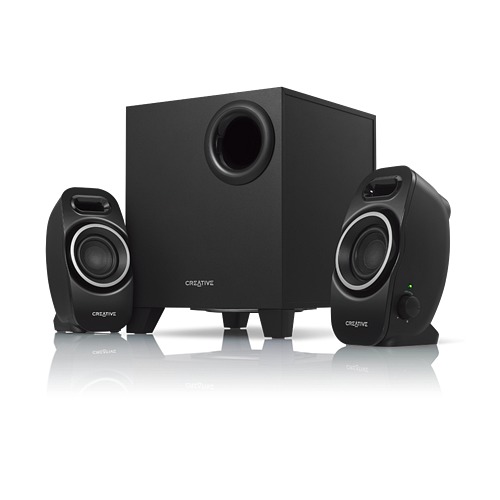 Görsel temsilidir.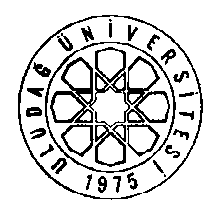 Satınalan Birimİdari ve Mali İşler Daire Başkanlığıİdari ve Mali İşler Daire Başkanlığıİdari ve Mali İşler Daire BaşkanlığıTalep Eden BirimULUTÖMERULUTÖMERULUTÖMERTalep Eden Birim SorumlusuDosya NumarasıSes Sistemi AlımıSes Sistemi AlımıSes Sistemi AlımıSatınalma UsulüDoğrudan TeminDoğrudan TeminDoğrudan TeminSatınalma MemuruUğur ÖNDERTel : 0224 294 02 70Tel : 0224 294 02 70Satınalma MemuruUğur ÖNDERFaks: 0224 294 02 53Faks: 0224 294 02 53Satınalma MemuruUğur ÖNDERE-mail:satinalma@uludag.edu.trE-mail:satinalma@uludag.edu.trSıra NoMal/Hizmet CinsiMal/Hizmet ÖzellikleriMiktarı1-Ses SistemiTeknik Şartnamede Belirtilmiştir.24 adetTeklif Vermeye Yetkili Kişinin;Teklif Vermeye Yetkili Kişinin;Adı ve SoyadıFirma AdıAçık Tebligat AdresiVergi Dairesi ve Vergi NumarasıTelefon ve Faks NumarasıElektronik Posta Adresi	Sıra NoMal/Hizmet CinsiMiktarıBirim FiyatıToplam1-Ses Sistemi24 adetKDV’siz Genel Toplam (TL)KDV’siz Genel Toplam (TL)